		آمار  روزانه شناورهای تخلیه وبارگیری شرکت آریا بنادر ایرانیان	از ساعت  45: 06  تا ساعت 06:45 مورخه 20/02/1401 لغایت 21/02/1401		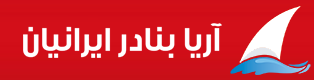             کارشناس امور بندری شرکت آریا بنادر ایرانیان                                         امیر صابری کهناسکلهنام شناورنام کشتیرانیتناژ  تخلیهتناژبارگیریمحل تخلیهنوع تجهیزاتمحموله کشتیمحموله کشتیتاریخ و ساعت پهلوگیریتاریخ و ساعت شروع عملیاتتناژ  تخلیه و بارگیــریتناژ  تخلیه و بارگیــریتناژ  تخلیه و بارگیــریمجموع تناژ سه شیفتتناژباقیمانده /اتمام تخلیه یا بارگیری(تن)زمان عملیات(OT)زمان عملیات(OT)نرم متوسطنرم متوسطماندگاری دراسکله(ساعت)اسکلهنام شناورنام کشتیرانیتناژ  تخلیهتناژبارگیریمحل تخلیهنوع تجهیزاتتخلیهبارگیریتاریخ و ساعت پهلوگیریتاریخ و ساعت شروع عملیاتتناژصبحتناژعصرتناژشبمجموع تناژ سه شیفتتناژباقیمانده /اتمام تخلیه یا بارگیری(تن)تخلیهبارگیریتخلیهبارگیریماندگاری دراسکله(ساعت)3ایشیمیاقوت طلایی بندر1132*محوطه  انبارمنگان223تخته - رول کاغذ*19/02/0119/02/01ت: 102ت: 199ت:211ت: 512اتمام تخلیه : 04:4514:20*36*363ایشیمیاقوت طلایی بندر1132*محوطه  انبارمنگان223تخته - رول کاغذ*16:5017:5014:20*36*364توکایامیر آروین صدرا28672690محوطه-انبارمنگان224منگان 225کیسه.کانتینر.تخته .صندوق.چندلا.کاغذ.پالت-کیسهکانتینرپ20(26)40(3)سواری(6)16/02/0116/02/01ت:88ت: *ت:*ت:88اتمام تخلیه:11:3003:4512:252457*4توکایامیر آروین صدرا28672690محوطه-انبارمنگان224منگان 225کیسه.کانتینر.تخته .صندوق.چندلا.کاغذ.پالت-کیسهکانتینرپ20(26)40(3)سواری(6)03:3007:25ب:54ب: 290ب:367ب:711باقی بارگیری:197903:4512:252457*6تارک-1دریادلان سبز خزر1134*محوطهریلی4011تخته*20/02/0120/02/01ت: *ت: *ت:468ت: 468باقی تخلیه : 66607:15*65**6تارک-1دریادلان سبز خزر1134*محوطهریلی4011تخته*21:4522:4507:15*65**7راشا-1دلتامارین خزر1112842محوطهانبار ریلی 4010تخته-چندلاپالتکانتینرپ20(1) 40(10)19/02/0119/02/01ت: 115ت: 243ت: *ت: 358اتمام تخلیه : 18:4508:3006:004218*7راشا-1دلتامارین خزر1112842محوطهانبار ریلی 4010تخته-چندلاپالتکانتینرپ20(1) 40(10)12:3014:45ب: *ب: *ب:107ب:107باقی بارگیری: 73508:3006:004218*